Програма навчальної дисципліни Облікова політика підприємства для студентів за галуззю знань      07 "Управління та адміністрування"спеціальності                                   071 "Облік і оподаткування"спеціалізації                                     Облік, аналіз та фінансові розслідуванняосвітнього ступеня бакалавр денної форми навчання"6" січня  2021 року -  6 с.Розробник: Ярема Я.Р., професор кафедри обліку, аналізу і контролю ЛНУ ім. Івана Франка, д.е.н., доцент      Розглянуто та ухвалено на засіданні кафедри обліку, аналізу і контролю Протокол  № 6 від "06" січня 2021 р.   В.о. завідувача кафедри _____________         проф. Романів Є.М.                                                 (підпис)                 (прізвище, ініціали)Розглянуто та ухвалено Вченою радою факультету управління фінансами та бізнесуПротокол № 6 від "12" січня 2021 р.© Ярема Я.Р. 2021 рік© ЛНУ імені Івана Франка, 2021 рікРОЗДІЛ 1.  ПОЯСНЮВАЛЬНА ЗАПИСКАПредмет навчальної дисципліниПредмет навчальної дисципліни: процес формування облікової політики на підприємстві. Мета навчальної дисципліниМета навчальної дисципліни: оволодіння методикою формування облікової політики підприємства.Основні завданняОсновні завдання: вивчення основ законодавства щодо ведення підприємницької діяльності, обліку та оподаткування, вивчення теоретичних основ формування облікової політики підприємства, аналіз впливу обраних методів обліку і оцінок, способів ведення обліку на фінансові результати діяльності підприємства, організацію бухгалтерського, управлінського обліку, контролю та обліку для цілей оподаткування на підприємстві.Місце навчальної дисципліни в структурно-логічній схемі Навчальна дисципліна “Облікова політика підприємства” тісно пов’язана з іншими економічними дисциплінами: “Бухгалтерський облік (загальна теорія)”, “Макроекономіка”, “Мікроекономіка”.Вимоги до компетентностей, знань і уміньа) компетентності:загальні:- здатність вчитися і оволодівати сучасними знаннями;- здатність до абстрактного мислення, аналізу та синтезу;- знання та розуміння предметної області та розуміння професійної діяльності;- навички використання сучасних інформаційних систем і комунікаційних технологій.спеціальні:здатність до відображення інформації про господарські операції суб’єктів господарювання в фінансовому та управлінському обліку, їх систематизації, узагальнення у звітності та інтерпретації для задоволення інформаційних потреб осіб, що приймають рішення;здійснювати облікові процедури із застосуванням спеціалізованих інформаційних систем і комп’ютерних технологійб) знати: правові засади формування облікової політики підприємства;принципи і фактори, що впливають на формування облікової політики підприємства;основні методичні та організаційні елементи облікової політики;умови та способи внесення змін в облікову політику підприємства.в) уміти: застосовувати теоретичні знання щодо формування облікової політики підприємства;оцінювати вплив обраної облікової політики на показники фінансової діяльності підприємства.Опанування навчальною дисципліною повинно забезпечувати необхідний рівень сформованості вмінь:Навчальна програма складена на 3 кредити. Форма контролю: поточний, підсумковий, залік.РОЗДІЛ 2.  ТЕМАТИЧНИЙ ПЛАН НАВЧАЛЬНОЇ ДИСЦИПЛІНИРОЗДІЛ 3.  ЗМІСТ НАВЧАЛЬНОЇ ДИСЦИПЛІНИТема 1. Сутність облікової політики підприємстваСутність та призначення облікової політики. Причини появи облікової політики в ринкових умовах. Підходи до трактування поняття “облікова політика”. Рівні облікової політики.Складові облікової політики. Процес формування облікової політики. Облікова політика як система управління обліком. Напрямки формування облікової інформації. Етапи формування облікової інформації. Тема 2. Механізм реалізації облікової політики підприємства Етапи формування облікової політики. Процес формування облікової політики.Принципи та методи формування облікової політики. Предмет облікової політики. Зміст облікової політики.Фактори впливу на формування облікової політики.  Тема 3. Документальне оформлення облікової політикиПередумови формування Наказу про облікову політику.Документальне оформлення облікової політики підприємства. Структура Наказу про облікову політику та формування його основних положень. Тема 4. Політика щодо організації бухгалтерського облікуВстановлення порядку організації обліку. Форми організації бухгалтерського обліку. Централізований облік. Децентралізований облік.Критерії суттєвості об’єктів в бухгалтерському обліку і звітності. Суб'єкти визначення суттєвості облікової інформації. Елементи технології облікового процесу: документообіг і технологія опрацювання облікової інформації; порядок проведення інвентаризації майна та зобов'язань; системи і форми управлінського (внутрішньогосподарського) обліку; система рахунків для обліку господарських операцій; форми бухгалтерського обліку як певної системи регістрів обліку; ведення обліку філіями, представництвами.  Тема 5. Розроблення облікової політики стосовно активівПринципи встановлення методології обліку. Встановлення облікової політики для необоротних активів. Методи нарахування амортизації основних засобів. Встановлення облікової політики для оборотних активів. Тема 6. Розроблення облікової політики стосовно доходів, витрат та зобов’язаньВстановлення облікової політики щодо доходів. Методи, принципи та процедури обліку доходів. Встановлення облікової політики щодо витрат. Методи, принципи та процедури обліку витрат.Встановлення облікової політики щодо зобов’язань. Види забезпечень в обліковій політиці щодо зобов’язань підприємства.Встановлення облікової політики щодо податкових розрахунків. Вимоги щодо розроблення податкової політики.Встановлення облікової політики щодо інших операцій. Порядок погодження облікової політики групи підприємств. Інвестиційна нерухомість. Операційна нерухомість. Тема 7. Облікова політика та фінансова звітність підприємстваВзаємозв’язок облікової політики з формами фінансової звітності. Положення (стандарти) бухгалтерського обліку в обліковій політиці підприємства. Розкриття облікової політики у Примітках до фінансової звітності. Загальні вимоги до складу Приміток до фінансової звітності.Тема 8. Зміни в обліковій політиці та порядок їх відображення в обліку і звітностіПорядок зміни  облікової політики.Відображення змін облікової політики у звітності. Відповідальність за зміну облікової політики.РОЗДІЛ 4.  СПИСОК РЕКОМЕНДОВАНОЇ ЛІТЕРАТУРИЗакон України «Про бухгалтерський облік та фінансову звітність в Україні» від 16 липня 1999 р. № 996 – ХІV (із змінами та доповненнями) План рахунків бухгалтерського обліку активів, капіталу, зобов’язань господарських операцій: Затв. наказом Міністерства фінансів України від 30 листопада 1999 р. № 291. URL:: http://zakon4.rada.gov.ua/laws/show/z0892-99.Інструкція по застосуванню плану рахунків бухгалтерського обліку активів, капіталу, зобов’язань і господарських операцій: Затв. наказом Міністерства фінансів України від 30 листопада 1999 р. № 291 (із змінами та доповненнями) Національне Положення (стандарт) бухгалтерського обліку 1 «Загальні вимоги до фінансової звітності»: Затв. наказом Міністерства фінансів України від 07 лютого 2013 р. № 73 і зареєстровано Міністерством юстиції України 28 лютого 2013 р. за № 336/22868. URL:: http://zakon3.rada.gov.ua.Національне Положення (стандарт) бухгалтерського обліку 2 «Консолідована фінансова звітність»: Затв. наказом Міністерства фінансів України від 27.06.2013 р. № 628 і зареєстровано Міністерством юстиції України 19 липня 2013 р. за № 1223/23755. URL:: http://zakon2.rada.gov.ua/laws/show/z1223-13.Методичні рекомендації щодо облікової політики підприємства затвердженими Наказом Міністерства фінансів України від 27 червня 2013 р. № 635 URL:  http://zakon.nau.ua/docМСФЗ (IAS) 8 “Облікова політика, зміни в облікових оцінках та помилки”. URL: http://www.dipifr.info/lib_files/ standards/ukr/standards_010109/IAS_8.pdf. Барановська, Тетяна Василівна. Облікова політика підприємств в Україні: теорія і практика: дис.. … канд. екон. наук : 08.06.04 текст. Київ, 2005. 282 с.Безруких П.С. Бухгалтерский учет: учебник текст. М. : Высшая школа, 1999. 563 с.Білуха М.Т. Теорія бухгалтерського обліку: підручник. К. : 2000. 692 с.Бутинець Ф.Ф. Організація бухгалтерського обліку: підруч. для студ. спец. “Облік і аудит” вищ. навч. закл. За ред. Ф. Ф. Бутинця. [3-є вид., доп. і перероб.] Житомир : ПП "Рута", 2002. 592 с. Бухгалтерський словник за ред. проф. Ф.Ф. Бутинця. Житомир : ПП “Рута”, 2001. 224 с. Бухгалтерський фінансовий облік: підручник за ред. проф. Ф.Ф. Бутинця. Житомир : ЖІТІ, 2000. 608 с.Дуда Т.Т. Суттєвість в обліковій політиці підприємства. Вісник Хмельницького національного університету. 2011. №1 С. 68-70.Ловінська Л. Г. Про національну облікову політику в Україні. Економіка України: політико-економічний журнал. 2006. № 4. С. 22-29.Соколов Я.В. Основы теории бухгалтерского учета. М. : Финансы и статистика, 2000. 496 с.Шпак В.А. Облікова політика – складова організації бухгалтерського обліку. Вісник Хмельницького національного університету. 2009. № 6. T. 1. С. 203-205.ІНТЕРНЕТ САЙТИhttp:// www.rada.gov.ua - Верховна Ради України.http:// www.minfin.gov.ua - Міністерство фінансів України.http://www.nbuv.gov.ua. – Національна бібліотека України ім. В.І.Вернадськогоhttp://www.minfin.gov.ua – сайт Міністерства фінансів України.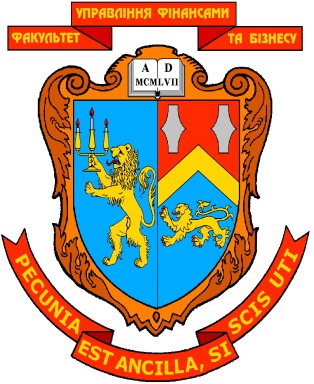 МІНІСТЕРСТВО ОСВІТИ І НАУКИ УКРАЇНИЛЬВІВСЬКИЙ НАЦІОНАЛЬНИЙ УНІВЕРСИТЕТ ІМЕНІ ІВАНА ФРАНКАФАКУЛЬТЕТ УПРАВЛІННЯ ФІНАНСАМИ ТА БІЗНЕСУЗАТВЕРДЖУЮ         Декан         ____________  доц. А. В. Стасишин                (підпис)         “____”  _________________  2021 р.ПРОГРАМА НАВЧАЛЬНОЇ ДИСЦИПЛІНИОБЛІКОВА ПОЛІТИКА ПІДПРИЄМСТВА (назва навчальної дисципліни)галузь знань: ______07 "Управління та адміністрування"____________                          (шифр та найменування галузі знань)спеціальність: _________071  "Облік і оподаткування"_____________                           (код та найменування спеціальності) спеціалізація: Облік, аналіз та фінансові розслідування _______________                                         (найменування спеціалізації)освітній ступінь: ________магістр__________                    (бакалавр, магістр)ЛЬВІВ 2021КАФЕдра ОБЛІКу, аналізу і контролюМІНІСТЕРСТВО ОСВІТИ І НАУКИ УКРАЇНИЛЬВІВСЬКИЙ НАЦІОНАЛЬНИЙ УНІВЕРСИТЕТ ІМЕНІ ІВАНА ФРАНКАФАКУЛЬТЕТ УПРАВЛІННЯ ФІНАНСАМИ ТА БІЗНЕСУЗАТВЕРДЖУЮ         Декан         ____________  доц. А. В. Стасишин                (підпис)         “____”  _________________  2021 р.ПРОГРАМА НАВЧАЛЬНОЇ ДИСЦИПЛІНИОБЛІКОВА ПОЛІТИКА ПІДПРИЄМСТВА (назва навчальної дисципліни)галузь знань: ______07 "Управління та адміністрування"____________                          (шифр та найменування галузі знань)спеціальність: _________071  "Облік і оподаткування"_____________                           (код та найменування спеціальності) спеціалізація: Облік, аналіз та фінансові розслідування _______________                                         (найменування спеціалізації)освітній ступінь: ________магістр__________                    (бакалавр, магістр)ЛЬВІВ 2021Назва рівня сформованості вмінняЗміст критеріїв сформованості вміння1. РепродуктивнийВміння відтворювати знання, передбачені даною програмою2. АлгоритмічнийВміння використовувати знання в практичній діяльності при розв’язанні типових завдань і виробничих ситуацій3. ТворчийЗдійснювати евристичний пошук і використовувати знання для розв’язання нестандартних завдань та проблемних ситуацій Номер темиНазва теми1Сутність облікової політики підприємства2Механізм реалізації облікової політики підприємства3Документальне оформлення облікової політики4Політика щодо організації бухгалтерського обліку5Розроблення облікової політики стосовно активів 6Розроблення облікової політики стосовно доходів, витрат та зобов’язань7Облікова політика та фінансова звітність підприємства8Зміни в обліковій політиці та порядок їх відображення в обліку і звітності